VENNER VOVER SIG UD I VERDEN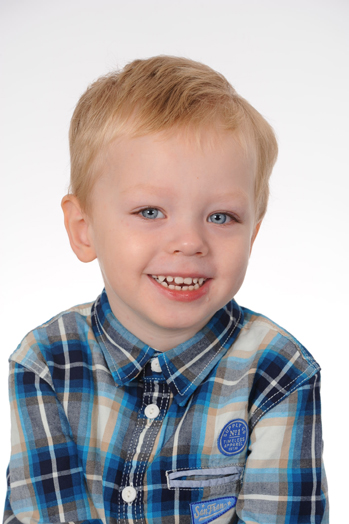 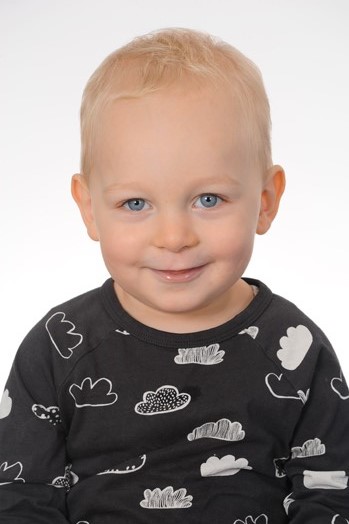 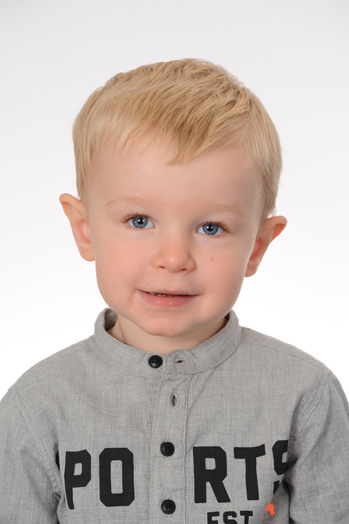 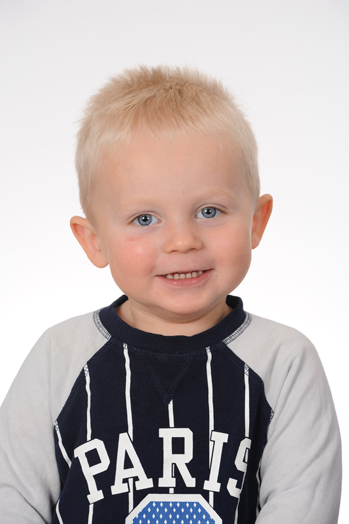 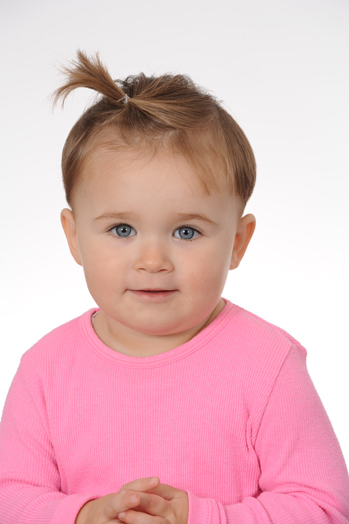 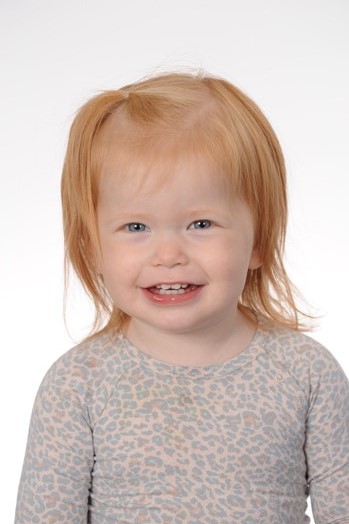 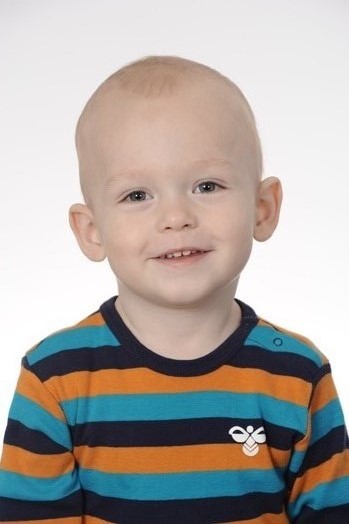 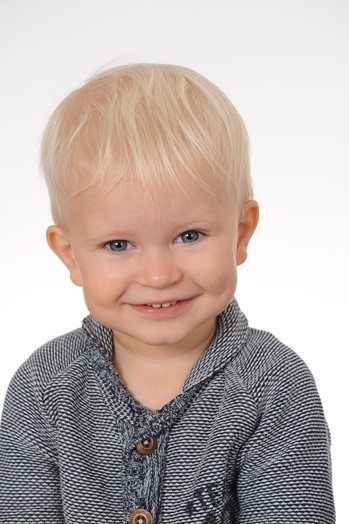 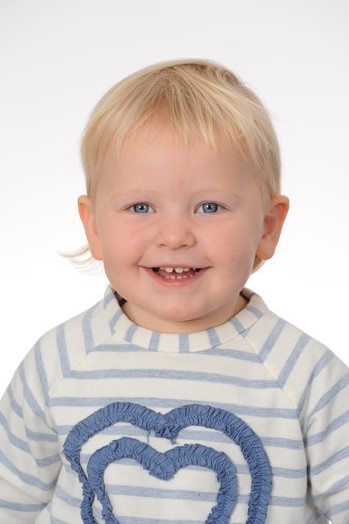 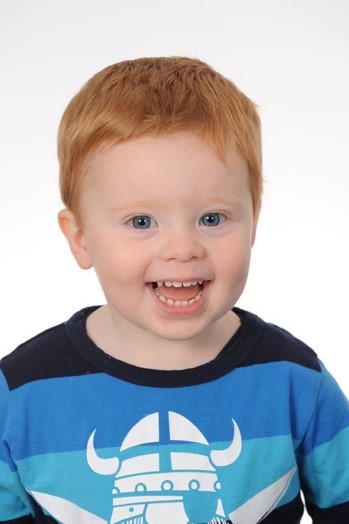 